 Nr. 20.860 din 30 septembrie 2016                                                      M I N U T Aşedinţei ordinare a Consiliului Local al Municipiului Dej  încheiată azi, 30 septembrie 2016, cu ocazia ședinței ordinare care a fost convocată în conformitate cu prevederile art. 39, alin. (1) din Legea Nr. 215/2001, republicată, cu modificările şi completările ulterioare, conform Dispoziţiei Primarului Nr. 835 din 22 septembrie 2016,  cu următoareaORDINE DE ZI:         1. Proiect de hotărâre privind aprobarea modificării  Anexei Nr. II la Hotărârea Consiliului Local al Municipiului Dej Nr. 58 din 26 mai 2016 privind aprobarea organigramei, statului de funcţii şi a numărului de posturi pentru aparatul de specialitate al Primarului municipiului Dej şi serviciile subordonate.         2. Proiect de hotărâre privind aprobarea P.U.D. pentru reconversia și refuncționalizarea terenurilor și suprafețelor degradate neutilizate din Strada Fragilor Nr. 8, Municipiul Dej.         3. Proiect de hotărâre privind aprobarea        4. Proiect de hotărâre privind aprobare        5. Proiect de hotărâre privind aprobare acordării facilităților prevăzute de Legea Nr. 227/2015, privind Codul fiscal art. 456, lit. i), art. 464, lit. n) și Legea Nr. 186/2013 art. 20, lit. b) și c), pentru S.C ARC PARC INDUSTRIAL S.R.L.       6. Proiect de hotărâre privind aprobarea reducerii/scutirii de la plata impozitului pe clădiri și teren pentru ASOCIAȚIA VIITORUL COPIILOR RAMSAU- DEJ.        7. Proiect de hotărâre privind aprobarea vânzării  cantității de 271 m.c. din 351 m.c. masă lemnoasă pe anul 2016 din  trupul de pădure Cetan, Ighiș și BUNGĂR.      8. Proiect de hotărâre privind completarea Art. 1, punctul (2) din Hotărârea Consiliului Local al Municipiului Dej Nr. 109 din 31 august 2016.       9. Soluționarea unor probleme ale administrației publice locale.La şedinţă sunt prezenţi 17 consilieri, domnul Primar Morar Costan, doamna Secretar al Municipiului Dej, şefi de servicii şi funcţionari publici din aparatul de specialitate al primarului, delegați ai cartierelor și cetățeni ai municipiului, reprezentanți ai mass-media locale.      Şedinţa publică este condusă de domnul consilier Lazăr Nicolae.       Lipsesc motivat domnii consilieri: Mureșan Aurelian Călin și Bradea Andrei, şedinţa fiind legal constituită.  În cadrul şedinţei au fost adoptate următoarele hotărâri:H O T Ă R Â R E A  Nr. 116privind aprobarea modificării  Anexei Nr. II la Hotărârea Consiliului Local al Municipiului Dej Nr. 58 din 26 mai 2016 privind aprobarea organigramei, statului de funcţii şi a numărului de posturi pentru aparatul de specialitate al Primarului municipiului Dej şi serviciile subordonate	Proiectul a fost votat cu 16 voturi ”pentru” și o ”abținere”, domnul consilier Buburuz Simion Florin.H O T Ă R Â R E A Nr. 117privind aprobarea P.U.D. pentru reconversia și refuncționalizarea terenurilor și suprafețelor degradate neutilizate din Strada Fragilor Nr. 8, Municipiul DejVotat cu 16 voturi ”pentru”, o ”abținere”, domnul consilier Butuza Marius CornelH O T Ă R Â R E A Nr. 118privind aprobarea prelungirii Contractului de concesiune Nr. 28/21163 din 3 octombrie 2006 pentru terenul cu destinația ”Extindere la parterul blocului"Votat  cu 17   voturi ”pentru”; unanimitate.H O T Ă R Â R E A Nr. 119 privind aprobarea   Votat 17 voturi ”pentru”; unanimitate.H O T Ă R Â R E A Nr. 120privind aprobarea completării  Art. 1, punctul (2) din Hotărârea Consiliului Local al Municipiului Dej Nr. 109 din 31 august 2016Votat cu 12  voturi ”pentru”, 4 voturi ”împotrivă”, o ”abținere”, domnii consilieri: Butuza Marius Cornel. Buburuz Simion Florin, Alexandru Adrian Viorel și Mureșan Traian. Proiectul  Nr. 5 Proiect de hotărâre privind aprobare acordării facilităților prevăzute de Legea Nr. 227/2015, privind Codul fiscal art. 456, lit. i), art. 464, lit. n) și Legea Nr. 186/2013 art. 20, lit. b) și c), pentru S.C ARC PARC INDUSTRIAL S.R.L. – nu a întrunit numărul de voturi necesare;Proiectul  Nr. 6 Proiect de hotărâre privind aprobarea reducerii/scutirii de la plata impozitului pe clădiri și teren pentru ASOCIAȚIA VIITORUL COPIILOR RAMSAU- DEJ – a fost amânat;     Proiectul  Nr. 7  Proiect de hotărâre privind aprobarea vânzării  cantității de 271 m.c. din 351 m.c. masă lemnoasă pe anul 2016 din  trupul de pădure Cetan, Ighiș și BUNGĂR – nu a întrunit cvorumul legal.          În conformitate cu dispoziţiile art. 11 din Legea Nr. 52/2003 privind transparenţa decizională în administraţia publică, republicată, cu modificările și completările ulterioare, minuta se publică la sediul şi pe site-ul Primăriei Municipiului Dej.  	 Președinte de ședință,                                                   Secretar,              Lazăr Nicolae                                                           Jr. Pop Cristina           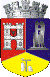 ROMÂNIAJUDEŢUL CLUJCONSILIUL LOCAL AL MUNICIPIULUI DEJStr. 1 Mai nr. 2, Tel.: 0264/211790*, Fax 0264/223260, E-mail: primaria@dej.ro 